خلاصه طرح  ویژه برنامه تولید و اشتغال سال1397 بخش کشاورزی ( تبصره18) نام طرح : بخش فعالیت  : کشاورزی                               رسته فعالیت : نوع طرح : توسعه ای                                    جدید                                    سرمایه درگردش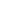 مشخصات  و بازار محصول / خدمات(نام محصولات و یا خدمات خود را در این قسمت درج کنید . ) اگر در حال حاضر مجوزی  دارید  ، مشخصات مجوز  را ثبت نمایید . نام مجوز :                                                      شماره مجوز :                                             تاریخ مجوز : دستگاه صادر کننده مجوز : آیا دوره های آموزشی در رابطه با طرح پیشنهادی را گذرانده اید ؟ بلی            خیر آیا قرادادی برای خرید محصول خود دارید ؟ (درصورتیکه قرارداد دارید ، دقیق درج کنید )  چند نفر در طرح مشغول بکار می شوند ؟ میزان اشتغالزایی طرح : ………… نفر سرمایه گذاری طرح :(در این جدول شرح و قیمت اقلامی  را که برای راه اندازی کسب و کار نیاز دارید بنویسید . * دقت کنید از جمع کل سرمایه مورد نیاز طرح ، حداقل 15% باید توسط مجری (متقاضی) تامین شود . فروش ماهیانه   محصولات یا خدمات : (در صورت نیاز به تعداد ستونهای جدول اضافه کنید ) هزینه های ماهیانه طرح :(در این جدول مشخص کنید هر ماه چه هزینه هایی برای کسب و کار خود باید هزینه کنید . ) میزان تسهیلات (وام ) مورد نیاز : ............ میلیون ریال سرمایه ثابت و .......... میلیون ریال در گردش       و میزان سهم آورده متقاضی :    …………………………   میلیون ریال سود و زیان طرح  بصورت سالانه :(کل فروش (درآمد) سالیانه از هزینه های سالیانه را کسر کنید و در این جدول درج کنید ) ویژگیهای خاص طرح : (طرح شما چه ویژگیهای متمایزی نسبت به دیگر طرحها دارد ؟( مثلا در حوزه بازار و فروش محصول و یا محصول نهایی نوآوری خاصی و یا قرارداد فروش محصول وجود دارد ؟ )امضاء متقاضی :                                                                                                     تاریخ : تایید کارشناس واحد تخصصی:                                                                          تاریخ:ردیفنام  کالا/خدمتبازار کالا/خدمتخریدار کالا/خدمتردیفنام  کالا/خدمتبازار کالا/خدمتخریدار کالا/خدمت1234شرحمبلغ (میلیون ریال)ارزش زمین(در صورتیکه زمین محل اجرای طرح در مالکیت مجری قرارداشته باشد درج شود )رهن کارگاه / رهن محل اجرا طرح(درصورتیکه برای اجرا طرح خود محلی را باید رهن کنید فقط مبلغ رهن را درج کنید )ارزش ساخت و ساز (ساختمان ، کارگاه ، و ... )کل ارزش ماشین الات و تجهیزات ( دام و تجهیزات و ادوات و ... )جمع کل سرمایه مورد نیاز ( میلیون ریال )بدون درنظر گرفتن ارزش زمین و رهنردیفنام خدمت یا محصولمیزان تولید / ارایه در ماهقیمت واحد (ریال) قیمت کل  (میلیون ریال) ردیفنام خدمت یا محصولمیزان تولید / ارایه در ماهقیمت واحد (ریال) قیمت کل  (میلیون ریال) 1234جمع کل فروش ماهیانه  (میلیون ریال )جمع کل فروش ماهیانه  (میلیون ریال )جمع کل فروش ماهیانه  (میلیون ریال )جمع کل فروش سالیانه (12 ماهه)  (میلیون ریال )جمع کل فروش سالیانه (12 ماهه)  (میلیون ریال )جمع کل فروش سالیانه (12 ماهه)  (میلیون ریال )شرح هزینه های ماهیانه مبلغ (میلیون ریال )هزینه مواد اولیه / مصرفی و بسته بندی (ماهیانه )هزینه آب و برق و سوخت و تلفن ( ماهیانه )  کل هزینه حقوق و دستمزد کارکنان طرح ( ماهیانه )سایر هزینه ها (ماهیانه )جمع کل هزینه های ماهیانه  (میلیون ریال ) جمع کل هزینه های سالیانه (12ماه )(میلیون ریال) شرحمبلغ (میلیون ریال)فروش  سالانه (جمع کل سالیانه ) کسر میشود هزینه سالانه ( جمع کل هزینه های سالانه)سود (زیان) 